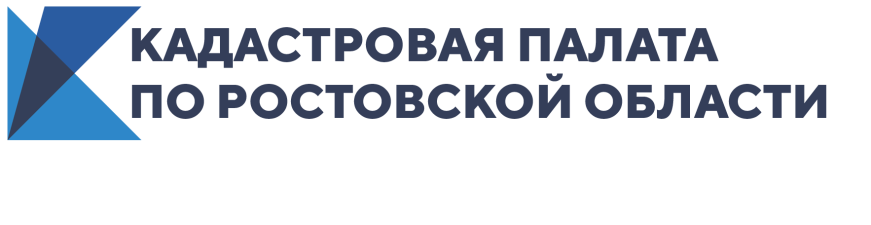 Запросы на сведения о недвижимости россиян выросли на третьФедеральная кадастровая палата рассказала о количестве запрашиваемых сведений из госреестра за 2019 год. Всего в 2019 году Кадастровая палата выдала 103 млн выписок из ЕГРН. Это на треть больше относительно количества запрашиваемых сведений за 2018 год.Из всего объема предоставленных сведений, более 96 млн было представлено в электронном виде. Для сравнения, в 2018 году всего было представлено 79 млн выписок - из них в электронном виде было представлено 70 млн выписок.В целом по стране самой популярной, по-прежнему, остаётся выписка о правах отдельного лица на имеющиеся у него объекты недвижимости: за 2019 год было выдано около 45 млн таких выписок. Выписка об основных характеристиках и зарегистрированных правах на объект недвижимости также стабильно интересует граждан: выдано почти 22 млн сведений за прошедший год. Кроме того, за 2019 год Кадастровая палата выдала около 8 млн выписок об объекте недвижимости и более 2 млн сведений о переходе права собственности.В Ростовской области количество выданных сведений в 2019 году (2,2 млн выписок из ЕГРН) почти соответствует уровню 2018 года (2,3 млн выписок).Самой популярной выпиской в нашем регионе является выписка об основных характеристиках и зарегистрированных правах на объект недвижимости: за 12 месяцев 2019 года было выдано около 900 тыс. таких выписок. Также сохраняется стабильная заинтересованность в получении сведений о правах отдельного лица на имеющиеся у него объекты недвижимости: выдано более 650 тыс. сведений за указанный период. Кроме того, в 2019 году Кадастровая палата по Ростовской области выдала около 70 тыс. выписок об объекте недвижимости, более 55 тыс. выписок о переходе права собственности на объект недвижимости и около 55 тыс. кадастровых планов территории.Электронному формату сведений ЕГРН все больше отдается предпочтение по сравнению с бумажной формой. Так, например, из 650 663 сведений ЕГРН о правах отдельного лица на имеющиеся у него объекты недвижимости 98,7%  таких выписок (642 009 выписок) предоставлено в электронной форме.В целом по региону за 12 месяцев 2019 года в электронной форме выдано около 2 млн сведений ЕГРН (1 953 552), что составляет 88,7% от общего количества выданных сведений (2 201 486).Выписка из ЕГРН является единственным документом, подтверждающим право собственности на объект недвижимости. Кроме того, выписка – источник достоверной и объективной информации о недвижимости, сведения о которой содержатся в Едином государственном реестре недвижимости.В соответствии с законодательством, сведения из ЕГРН Федеральная кадастровая палата должна предоставлять в течение трех суток. Граждане могут получить выписку из ЕГРН посредством электронных сервисов, почтовых отправлений, через запрос в МФЦ, а также воспользовавшись услугой выездного приема. Выписку из ЕГРН в рамках выездного приема можно получить в тот же день.Памятка:Получить сведения, содержащиеся в ЕГРН, можно:посредством сервиса spv.kadastr.ru на сайте kadastr.ru,в личном кабинете rosreestr.ru,посредством почтовых отправлений,в любом офисе МФЦ,находясь дома или на работе, заказав выезд сотрудника Кадастровой палаты по Ростовской области по телефону: 8(863)210-70-08, добавочный номер 5, или по электронной почте: dostavka@61.kadastr.ru.Контакты для СМИ тел.: 8(863)210-70-08, доб. 2423press@61.kadastr.ru